Занятия на тему Праздника Девятнадцатого Дня Да вознесем хвалу единству Бога, да воздадим всяческие почести Ему — верховному Владыке, несравненному и преславному Правителю Вселенной …Бахаулла. Крупицы из Писаний Бахауллы. С. 55, XXVIIКак человечество воздает почести Господу? ____________________________________________________________________________________________________________________Один из способов, как люди воздают почести Богу – строят дома поклонения (церкви, храмы, мечети).Если бы ты был архитектором, и тебе надо было бы построить дом поклонения, в котором люди бы возносили хвалу Господу, каким бы ты его спроектировал? Нарисуй его здесь:Слово «честь» означает достоинство, уважение, слава, отличие, признание, незапятнанная репутация; доброе, честное имя. Чтить кого-нибудь, означает – выказывать уважение, почет. Всякая хвала, о мой Боже, Тебе да будет, Кто есть Исток всяческой славы и величия, силы и чести, владычества и власти, возвышенности и благодати, благоговения и могущества. Кого желаешь, приближаешь Ты к Величайшему Океану, и кому восхочешь, даруешь честь узнать Древнейшее Имя Твое.БахауллаБог оказал тебе честь, избрав тебя и сделав так, чтобы ты смог признать Бахауллу, Посланника Господа для нашего времени.Составь список людей, которым также была оказана подобная честь. Это могут быть бахаи, которых ты знаешь лично или о которых слышал. Первые два имени уже включены в список:Следование учению Бахауллы сделает тебе честьВсякая душа, что в сей День смиренно следует за Богом и крепко держится Его, удостоится чести и славы всех благих имен и положений.Бахаулла. Крупицы из Писаний Бахауллы. С. 113-114, LXXXIIПридумай 5 добродетелей, которыми могут обладать окружающие тебя люди. Сделай пять медалей с названиями этих добродетелей (Нарисуй сам или вырежи и раскрась медали ниже.). А теперь подумай, кто из присутствующих пяти людей заслуживают получение таких наград? Когда все сделают свои медали и подумают, произведите награждение медалями. 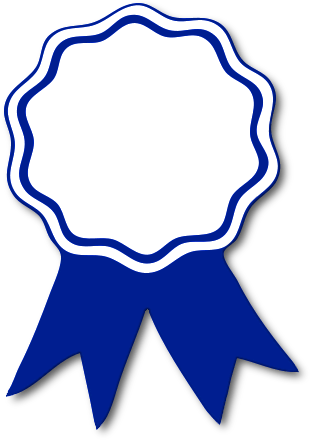 Обретение добродетелей делает тебе честьЕсли бы за обретение добродетелей награждали медалями, то за какие добродетели ты бы получил награды? __________________________________________________________________Помощь другим делает тебе честьТем же, кто владеет богатствами, надлежит проявлять горячую заботу о бедных, ибо велика честь, уготованная Богом беднякам, кои стойки в терпении. Жизнью Моей клянусь! Нет чести — кроме той, что Бог соизволит даровать, — коя сравнилась бы с подобной честью. Велико блаженство, ожидающее бедняков, что терпеливо сносят участь свою и не жалуются на свои страдания, и благо тем богачам, что одаривают своим богатством нуждающихся и думают о них, прежде чем о себе.Бахаулла. Крупицы из Писаний Бахауллы. С. 140.Как богатые могут помогать бедным? Служение Господу делает тебе честьСколь велико блаженство, что ожидает того, кто удостоился чести служить Вседержителю! Жизнью Моей клянусь! С деянием сим не сравнятся никакие иные, даже самые великие дела …Бахаулла. Крупицы из Писаний Бахауллы. С. 222, CLVIIКак ты можешь служить Господу?_________________________________________________________________________________Чти своих родителейСкажи: О народ Мой! Чти родителей и воздавай им должное. Сим удостоишься благословения, что снизойдет на тебя с небес щедрости Господа твоего, Возвышенного, Великого. Бахаулла. Цит. по: Брак и семейная жизнь Бахаи: Выдержки из Писаний Бахаи. 2-е изд. испр., 2004. Стр. 58Что ты сделал на этой неделе, чтобы выказать уважение к своим родителям?На этой неделе я:Что ты собираешься сделать на следующей неделе, чтобы выказать им почет? На следующей неделе я: Ты выказываешь честь своим родителям, делая перечисленные в кроссворде вещи: Это оказывает тебе честь, когда ты чтишь своих учителейОни, воистину, суть податели животворной воды знания и проводники к совершенному пути. Они направляют народы мира на прямую стезю и просвещают их в том, что способствует возвышению и прославлению человека. Прямая стезя — та стезя, что ведёт человека к рассвету восприятия и к заре истинного понимания и направляет его к тому, что прибавляет славы, чести и величия.Бахаулла. Скрижали, явленные после Китаб-и-Агдас Стр. 32-33Сможешь вспомнить своих воспитателей и учителей?Детский сад _________________________________1-й класс  ___________________________________2-й класс  ___________________________________3-й класс  ___________________________________4-й класс  ___________________________________5-й класс  ___________________________________6-й класс  ___________________________________Как ты можешь выказать знаки уважения своему учителю?Если ты уважаешь других, это делает тебе честьАбдул-БахаШоги Эффендирешикроссворд6.1.2.3.4.5.По горизонтали:1. Всегда говоришь им … 3. … им в работе по дому4. Показываешь им, что ты их … 5. … руки, когда родители говорят тебе. По вертикали: 2. … указания родителей.6. … права других в семье.